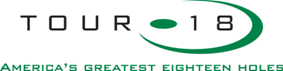 Rotary District 5890 Golf TournamentMarch 23, Friday$125 per player $500 per teamRegistration: 11:00 a.m., Shotgun Tee: 1:00 p.m.                         Mixed Grill Lunch and Beverages included        Proceeds benefitting the Veteran Service Projects at District Conference 2018         Sign up on the District website or e-mail this form to                               dgmassey5890@gmail.comName: _____________________ email _________________________Team Players: (1) ____________________________     (2) ____________________________     (3) ____________________________     (4) ____________________________              Put me down as a $100 hole sponsor _________________________________No requests taken after 5:00 p.m., Monday, March 19th.~Thank you to our major sponsor~Ronny Dwairy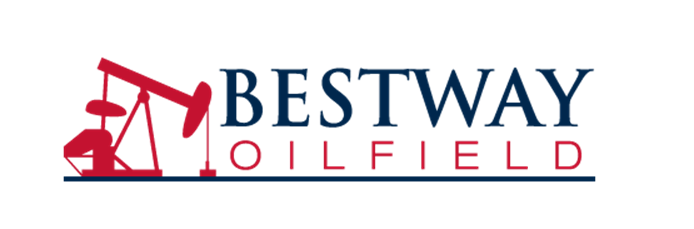 